Отчет по выполненным работам на средства самообложения по Староабдуловскому СП в 2018 году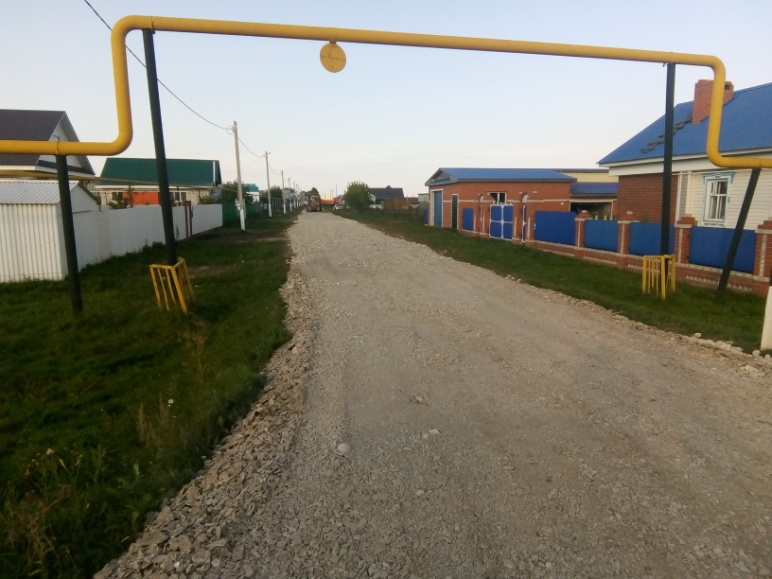                                                с.Старое Абдулово ул.Шакурова-послеВсего средств по самооблажениюв том числев том числе          437 500,00 руб.средства населения-87500    руб.софинасированиеиз Республики Татарстан350000   руб.